Initial Email to AARP Members[iCLIC Logo Here]							[AARP Logo here]We would like to ask for your participation in an evaluation study, called iCLIC, which is being conducted by the National Institutes of Health (NIH) and the American Association for Retired Persons (AARP).  This study asks you to complete up to four different computerized questionnaires about your diet and daily activities over a 24-hour period and your lifestyle, health history, and diet over the past year.  We are evaluating whether this new set of questionnaires we have developed can be used in health research studies instead of using traditional paper questionnaires.  As a participant in iCLIC, you will be asked to complete up to four different types of computerized questionnaires over a period of 60 to 90 days.  You may be asked to complete either a 24-hour dietary recall questionnaire that collects your dietary information during the previous 24-hours or a physical activity 24-hour recall questionnaire that records information about your physical activity type, intensity, and duration during the previous 24-hours.  In some cases, you may be asked to complete both the dietary and the physical activity questionnaires.  You will also be asked to complete two additional computerized questionnaires; one that collects information about various cancer risk factors you may have, including lifestyle factors and medical history, and another that asks you about your typical diet over the previous year.We would greatly appreciate your participation in this study.  You can watch a video that features the iCLIC research team and find out more about the study by going to the iCLIC website.  You can also type http://www.webhealthstudy.gov/learnmore.html into the address box of your web browser to get to the iCLIC website.  Please note that you will need a high-speed internet connection in order to view the video and enroll in the study.If you choose to enroll in the iCLIC Study, you will be asked to consent to participant in the study, to provide basic demographic and contact information, and to create a unique username and password.  Once you have consented and enrolled in the study, you will be presented with your questionnaire schedule.  If you encounter problems registering or enrolling in the study, simply reply to this email (or you may send an email to:iCLICStudy@westat.com) and request assistance.  Your participation in iCLIC is completely voluntary and you may withdraw at any time.Thank you for your time and consideration.  We would greatly appreciate your participation in this important health research study.Sincerely,Arthur Schatzkin, M.D., Dr.P.H				M. Berry RandPrincipal Investigator 						Chief Executive OfficerU.S. National Institutes of Health				AARP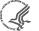 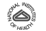 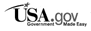 If you would like to stop receiving emails from iCLIC, then please reply to this email and type “Unsubscribe” in the subject line.Follow-up Email to AARP Members that do not enroll in iCLIC[iCLIC Logo Here]							[AARP Logo here]We recently sent you an email asking you to participate in an evaluation study, called iCLIC, which is being conducted by the National Institutes of Health (NIH) and the American Association for Retired Persons (AARP).  This study asks you to complete up to four different computerized questionnaires about your diet and daily activities over a 24-hour period and your lifestyle, health history, and diet over the past year.  We are evaluating whether this new set of questionnaires we have developed can be used in health research studies instead of using traditional paper questionnaires.  If you have not yet had a chance to look at the iCLIC website and enroll, please consider taking the time to do so.  Your participation is critical to the success of iCLIC!As a participant in the iCLIC, you will be asked to complete up to four different types of computerized questionnaires over a period of 60 to 90 days.  You may be asked to complete either a 24-hour dietary recall questionnaire that collects your dietary information during the previous 24-hours or a physical activity 24-hour recall questionnaire that records information about your physical activity type, intensity, and duration during the previous 24-hours.  In some cases, you may be asked to complete both the dietary and the physical activity questionnaires.  You will also be asked to complete two additional computerized questionnaires; one that collects information about various cancer risk factors you may have, including lifestyle factors and medical history, and another that asks you about your typical diet over the previous year.We would greatly appreciate your participation in this study.  You can watch a video that features the iCLIC research team and find out more about the study by going to the iCLIC website.  You can also type http://www.webhealthstudy.gov/learnmore.html into the address box of your web browser to get to the iCLIC website.  Please note that you will need a high-speed internet connection in order to view the video and enroll in the study.If you choose to enroll in the iCLIC Study, you will be asked to consent to participant in the study, to provide basic demographic and contact information, and to create a unique username and password.  Once you have consented and enrolled in the study, you will be presented with your questionnaire schedule.  If you encounter problems registering or enrolling in the study, simply reply to this email (or you may send an email to iCLICStudy@westat.com) and request assistance.  Your participation in iCLIC is completely voluntary and you may withdraw at any time.Thank you for your time and consideration.  We hope you are interested in joining this important health research study.Sincerely,Arthur Schatzkin, M.D., Dr.P.H				M. Berry RandPrincipal Investigator 						Chief Executive OfficerU.S. National Institutes of Health				AARPIf you would like to stop receiving emails from iCLIC, then please reply to this email and type “Unsubscribe” in the subject line.